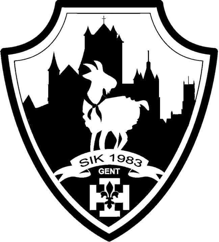        Natuurtocht ….Met veel plezier nodigen wij jullie uit voor de jaarlijkse natuurtocht, die zal plaatsvinden op datum. We spreken af stipt om uur aan de hoofdingang van plaats en zullen afsluiten om 18u00 op dezelfde plek.De kostprijs van deze spetterende dag bedraagt euro. Dit kan je gewoon afgeven aan de leiding bij aankomst. Gelieve zeker een lunchpakket, zwemgerief en afhankelijk van het weer een petje, zonnecrème of een regenjas en trui mee te nemen. Onthoud wel dat je alles zelf moet kunnen dragen. Na het zwemmen zullen er buiten activiteiten gehouden worden. Hopelijk zijn jullie massaal aanwezig op deze groepsuitstap. 
Wij hebben er alvast zin in! 
Laat weten of je al dan niet aanwezig zal zijn.
Voor verdere vragen kan je steeds terecht bij volgende leiding: …Groetjes,De leidingsploeg